ÖZEL ÖĞRETİM KURUMLARINDA ADAYLIĞI KALDIRILAN ÖĞRETMENLERİN UYUM PROGRAMIAday Öğretmen Yetiştirme Programı Uzaktan Eğitim Kurslarından Okul Tabanlı Afet Eğitimi Kursu ve Uzaktan Eğitim Sürecinde Tasarım ve Yönetim Becerilerinin Geliştirilmesi Kursu eğitim programları aday öğretmenlerin katılması ve sertifika alması gerekli mesleki gelişim programlarıdır.(*) Bu kursların içerisinden toplamda 30 saatlik kurs programı tamamlanacaktır. UYGULAMAOkul İçi ve Okul Dışı FaaliyetlerGenel AmaçlarBu programın uygulama sürecine katılan öğretmenler,Eğitim ortamları ve yönetim süreçlerinin işleyişi hakkında bilgi edinir.Okul içi eğitim faaliyetleri ve sosyal kültürel etkinliklerin uygulama süreçlerini tanır.Görev yapacağı eğitim çevresini tanır ve sosyal yapısını bilir.Eğitim ve öğretim süreçlerinde yer alan paydaş kurumlar ve işleyişleri hakkında bilgi sahibi olur.Mesleki gelişimin ve eğitim tecrübelerinin paylaşılmasının önemini fark eder.Sosyal sorumluluk projeleri ve gönüllülük esaslı faaliyetlerin farkında olur.Eğitim ve öğretim süreçleri ve okul dışı faaliyetler ile ilgili izleme ve değerlendirme raporu hazırlama becerisi kazanır.Uygulama İle İlgili AçıklamalarUyum programındaki öğretmen, ders ve diğer görevleri dışındaki sürelerde uyum eğitimiyle ilgili faaliyetlerini sürdürecektir. Bu sürede öğretmene fiili olarak girmiş olduğu dersler dışında, uyum süreci kapsamındaki faaliyetler için herhangi bir ücret ödenmeyecektir.Bu süreç, eğitim kurumu yöneticisi tarafından öğretmene verilecek çalışma programı doğrultusunda gerçekleştirilecektir.Uyum programı sürecindeki öğretmen haftada 2 (iki) saat ise ‘okul içi gözlem ve uygulamalar’ yapacaktır. (Öğretmenler kurulu, zümre öğretmenler kurulu, şube öğretmenler kurulu, rehberlik hizmetleri yürütme kurulu, öğrenci davranışlarını izleme kurulu, disiplin kurulu, okul aile birliği toplantısı, anma ve kutlama komisyonu, sosyal etkinlik ve kulüp çalışmaları, satın alma, muayene ve teslim alma komisyonu, servis denetimi, kantin denetimi, yetiştirme kursları gibi okuldaki bütün kurul ve komisyonları izler. Okul yerleşkesinde yer alan bütün birim ve bölümleri tanır ve işleyişi hakkında bilgi sahibi olur (Pansiyonu olmayan okullarda görev yapan öğretmenler en az 1 gün pansiyonlu bir okulda gözlem yaparlar). Okul içi birimlerdeki toplantılarda aktif görev alır. Okul gelişimiyle ilgili saha çalışması yapar ve önerilerini de kapsayan rapor hazırlar. Anma, kutlama, sosyal etkinlik, gezi vb. çalışmalarda görev alır. Dönem sonu iş ve işlemlerinde aktif olarak görev alır)İl/İlçe millî eğitim müdürlükleri programın uygulanmasında çevre şartlarını ve eğitim imkânlarını dikkate alarak okul dışı faaliyetlerini faaliyetin özelliğine göre hafta içi ve hafta sonu uygun görülen günlerde uygulanmasını sağlayacaktır. Uyum programı sürecindeki ‘okul dışı faaliyetlerde, il/ilçe milli eğitim müdürlükleri öğretmenlere kılavuzluk yapacaktır. Rehberlik Araştırma Merkezlerine atanan öğretmenler izleme ve uygulama faaliyetlerini bu kurumlarda gerçekleştireceklerdir. İlin; ekonomik, sosyal ve kültürel yapısını tanır. (Görev yapılan ilin tanıtım videolarının EBA Kütüphane/Şehir Tanıtımları kısmından izlenmesi)UZAKTAN HİZMETİÇİ EĞİTİM SEMİNERİ160 SaatGenel Amaçlar     Uyum Programı sürecindeki öğretmenler;Öğretmenlik mesleğinin misyonunu bilir, aidiyet ve adanmışlık duygusu gelişir.Kültür ve medeniyetimizin özündeki/temellerindeki eğitim anlayışının farkında olur.1739 Sayılı Millî Eğitim Temel Kanununda belirtilen millî, ahlaki, insani, manevi ve kültürel değerlerimizi benimser.Öğretmenlik uygulamalarına yönelik bilgi ve becerileri gelişir.Millî eğitimin genel politikalarını, güncel önceliklerini ve uygulamalarını bilir.Öğrenme süreçleri ve eğitim etkinlikleri ile ilgili model uygulamaları kavrar.Ulusal ve Uluslararası gelişmeler ışığında ülkemizin eğitim perspektifi hakkında bilgi sahibi olur.Eğitim ve öğretim ile ilgili mevzuattaki temel konuları bilir.Kaynaştırma/bütünleştirme yoluyla eğitim hizmeti veren öğretmenler özel eğitim konusunda bilgi ve beceri kazanır.Uygulama ile İlgili AçıklamalarÖğretmenler okul içi ve okul dışı uygulamalardan sonra Aday Öğretmen Yetiştirme Uzaktan Eğitim Seminerine (160 saat) katılırlar.Hizmetiçi eğitim faaliyeti uzaktan eğitim yoluyla merkezi olarak yapılır.UZAKTAN HİZMETİÇİ EĞİTİM KURSLARI80 SaatGenel Amaçlar
Öğretmenlerin kişisel ve mesleki açıdan gelişimlerine katkı sağlanması amaçlanmıştır. Uygulama İle İlgili AçıklamalarAday öğretmen, Aday Öğretmen Yetiştirme Programında yer alan Uygulama ve Aday Öğretmen Yetiştirme Programı Uzaktan Eğitim Semineri dışında Okul Tabanlı Afet Eğitimi Kursu (8 saat) ile Uzaktan Eğitim, Tasarım ve Yönetim Becerilerinin Geliştirilmesi Kursu (42 saat) zorunlu ve listede yer alan diğer kurslardan da belirleyecekleri eğitimlerden toplamda 30 saat olmak üzere toplam 50+30=80 saat uzaktan hizmetiçi eğitim kursuna  katılırlar. Hizmetiçi eğitim faaliyetleri uzaktan eğitim yoluyla merkezi olarak yapılır.Özel öğretim kurumlarında adaylığı kaldırılan öğretmenlere uyum programı sürecinde,               72 saat okul içi ve okul dışı uygulama faaliyetleri (Uygulama)160 saat Aday Öğretmen Yetiştirme Programı Uzaktan Eğitim Semineri (Uzaktan HIE Semineri)               80 (50+30) saat Aday Öğretmen Yetiştirme Programı Uzaktan Eğitim Kursları olmak üzere (Uzaktan HIE Kursu)Toplam: 312 saat eğitim verilecektir.    Özel öğretim kurumlarında adaylığı kaldırılan öğretmenlere uyum programı sürecinde,               72 saat okul içi ve okul dışı uygulama faaliyetleri (Uygulama)160 saat Aday Öğretmen Yetiştirme Programı Uzaktan Eğitim Semineri (Uzaktan HIE Semineri)               80 (50+30) saat Aday Öğretmen Yetiştirme Programı Uzaktan Eğitim Kursları olmak üzere (Uzaktan HIE Kursu)Toplam: 312 saat eğitim verilecektir.    Özel öğretim kurumlarında adaylığı kaldırılan öğretmenlere uyum programı sürecinde,               72 saat okul içi ve okul dışı uygulama faaliyetleri (Uygulama)160 saat Aday Öğretmen Yetiştirme Programı Uzaktan Eğitim Semineri (Uzaktan HIE Semineri)               80 (50+30) saat Aday Öğretmen Yetiştirme Programı Uzaktan Eğitim Kursları olmak üzere (Uzaktan HIE Kursu)Toplam: 312 saat eğitim verilecektir.    Özel öğretim kurumlarında adaylığı kaldırılan öğretmenlere uyum programı sürecinde,               72 saat okul içi ve okul dışı uygulama faaliyetleri (Uygulama)160 saat Aday Öğretmen Yetiştirme Programı Uzaktan Eğitim Semineri (Uzaktan HIE Semineri)               80 (50+30) saat Aday Öğretmen Yetiştirme Programı Uzaktan Eğitim Kursları olmak üzere (Uzaktan HIE Kursu)Toplam: 312 saat eğitim verilecektir.    Özel öğretim kurumlarında adaylığı kaldırılan öğretmenlere uyum programı sürecinde,               72 saat okul içi ve okul dışı uygulama faaliyetleri (Uygulama)160 saat Aday Öğretmen Yetiştirme Programı Uzaktan Eğitim Semineri (Uzaktan HIE Semineri)               80 (50+30) saat Aday Öğretmen Yetiştirme Programı Uzaktan Eğitim Kursları olmak üzere (Uzaktan HIE Kursu)Toplam: 312 saat eğitim verilecektir.    Çalışma KonularıÇalışma KonularıÇalışma KonularıÇalışma KonularıSüre UYGULAMASınıf, Okul İçi ve Okul Dışı FaaliyetlerSınıf, Okul İçi ve Okul Dışı FaaliyetlerSınıf, Okul İçi ve Okul Dışı Faaliyetler        72 saatUYGULAMA1Okul İçi Gözlem ve Uygulamalar Okul İçi Gözlem ve Uygulamalar 52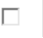 UYGULAMA2Aday Öğretmenin Görev Yaptığı İlin Ekonomik, Sosyal ve Kültürel Yapısının TanıtımıAday Öğretmenin Görev Yaptığı İlin Ekonomik, Sosyal ve Kültürel Yapısının Tanıtımı20UZAKTAN HİZMETİÇİ EĞİTİM SEMİNERİ160 SaatAday Öğretmen Yetiştirme Programı Uzaktan Eğitim SemineriAday Öğretmen Yetiştirme Programı Uzaktan Eğitim SemineriAday Öğretmen Yetiştirme Programı Uzaktan Eğitim Semineri      160 saatUZAKTAN HİZMETİÇİ EĞİTİM SEMİNERİ160 Saat11Kurumsal İşleyiş 2UZAKTAN HİZMETİÇİ EĞİTİM SEMİNERİ160 Saat12Okul/Kurum Türleri (RAM, BİLSEM, HEM vb.)4UZAKTAN HİZMETİÇİ EĞİTİM SEMİNERİ160 Saat13Okul Aile İş Birliği 16UZAKTAN HİZMETİÇİ EĞİTİM SEMİNERİ160 Saat14Ölçme ve Değerlendirme30UZAKTAN HİZMETİÇİ EĞİTİM SEMİNERİ160 Saat1515 Temmuz Demokrasi ve Milli Birlik6UZAKTAN HİZMETİÇİ EĞİTİM SEMİNERİ160 Saat16Kültür ve Medeniyetimizde Eğitim Anlayışının Temelleri20UZAKTAN HİZMETİÇİ EĞİTİM SEMİNERİ160 Saat17Dünden Bugüne Öğretmenlik6UZAKTAN HİZMETİÇİ EĞİTİM SEMİNERİ160 Saat18Öğretmenlik Meslek Etiği14UZAKTAN HİZMETİÇİ EĞİTİM SEMİNERİ160 Saat19Öğretmenlikle İlgili Mevzuat Programı24UZAKTAN HİZMETİÇİ EĞİTİM SEMİNERİ160 Saat110Millî Eğitim Sisteminde Güncel Uygulamalar (DYS, E-OKUL MEBBİS)16UZAKTAN HİZMETİÇİ EĞİTİM SEMİNERİ160 Saat111Uluslararası Kurumlar ve Eğitim6UZAKTAN HİZMETİÇİ EĞİTİM SEMİNERİ160 Saat112Ulusal ve Uluslararası Eğitim Projeleri ve Örnek Projeler (TÜBİTAK, ERASMUS)4UZAKTAN HİZMETİÇİ EĞİTİM SEMİNERİ160 Saat113Kaynaştırma/Bütünleştirme Yoluyla Eğitim Uygulamaları Semineri12UZAKTAN HİZMETİÇİ EĞİTİM KURSLARI80 SaatAday Öğretmen Yetiştirme Programı Uzaktan Eğitim KurslarıAday Öğretmen Yetiştirme Programı Uzaktan Eğitim KurslarıAday Öğretmen Yetiştirme Programı Uzaktan Eğitim Kursları        80 SaatUZAKTAN HİZMETİÇİ EĞİTİM KURSLARI80 Saat1Okul Tabanlı Afet Eğitimi Kursu Okul Tabanlı Afet Eğitimi Kursu 8UZAKTAN HİZMETİÇİ EĞİTİM KURSLARI80 Saat2Uzaktan Eğitim Sürecinde, Tasarım ve Yönetim Becerilerinin Geliştirilmesi Kursu Uzaktan Eğitim Sürecinde, Tasarım ve Yönetim Becerilerinin Geliştirilmesi Kursu 42UZAKTAN HİZMETİÇİ EĞİTİM KURSLARI80 Saat3Dijital Girişimciliğin Temelleri Kursu (*)Dijital Girişimciliğin Temelleri Kursu (*)30UZAKTAN HİZMETİÇİ EĞİTİM KURSLARI80 Saat4Zekâ Oyunları 1 Uzaktan Eğitimi Kursu (*)Zekâ Oyunları 1 Uzaktan Eğitimi Kursu (*)12UZAKTAN HİZMETİÇİ EĞİTİM KURSLARI80 Saat5Müze Eğitimi Kursu (*)Müze Eğitimi Kursu (*)30UZAKTAN HİZMETİÇİ EĞİTİM KURSLARI80 Saat6Masal Anlatıcılığı Uzaktan Eğitim Kursu (*)Masal Anlatıcılığı Uzaktan Eğitim Kursu (*)18UZAKTAN HİZMETİÇİ EĞİTİM KURSLARI80 Saat7Bilgi İşlemsel Düşünme Becerisinin Disiplinlerarası Yaklaşım ile Öğretimi Uzaktan Eğitim Kursu (*)Bilgi İşlemsel Düşünme Becerisinin Disiplinlerarası Yaklaşım ile Öğretimi Uzaktan Eğitim Kursu (*)12UZAKTAN HİZMETİÇİ EĞİTİM KURSLARI80 Saat8Birleştirilmiş Sınıflı Köy Okullarında Görev Yapan Öğretmenlere Yönelik Uzaktan Mesleki Gelişim Kursu (*)Birleştirilmiş Sınıflı Köy Okullarında Görev Yapan Öğretmenlere Yönelik Uzaktan Mesleki Gelişim Kursu (*)30